  MOTTINGHAM RESIDENTS’ ASSOCIATION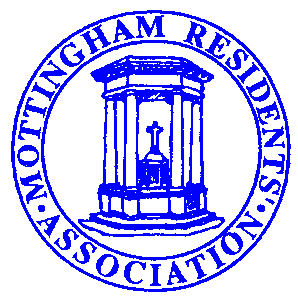                  	                                                                                                                     SecretaryRobert Blanks			       The Porcupine v Lidl			Hilltop										Mottingham LaneDear Resident,As you may already know Lidl have submitted another planning application proposing to demolish the Porcupine and build a new Lidl store.  Further details are available in the library  or the application, reference 19/01670/FULL1, can be viewed on line at: 	https://searchapplications.bromley.gov.uk/online-applications/ .A plan of the proposal will be posted on the village notice board outside the Methodist Church and on the corner of West Hallowes/West Park.Whilst we recognise that not everyone is against this proposal we urge residents to consider the implications carefully and those that are opposed to submit their objections to Bromley Council.Reasons for objection to the proposal could include some or all of the following:Traffic congestion, eg lorries & cars turning. The application includes a proposal to reduce the width of pavement outside the library to allow a wider turning circle for Lorries but even with that large vehicles already have great difficulty turning right out of Court Road into the village or navigating the memorial roundabout.Danger to pedestrians & Library users from proposed reduction in width of the pavement.Parking issues, noise & congestion on-site. Damage to local businesses, particularly those selling food. Use of parking spaces on the parade & parking in local residential roads.Loss of amenity to local residents especially Devonshire Road.Overdevelopment of the site & removal of trees.Intrusive building out of keeping with War Memorial & nearby properties.Even if you do not object to a Lidl store in principle, please consider objecting to the proposal to reduce the width of the pavement outside the Library. 40ton lorries swinging in towards the Library to turn right into the store would be highly dangerous for everyone, particularly children’s groups & elderly residents using the library.Please submit your views in writing to: The Planning Officer, L. B. Bromley, Civic Centre, Stockwell Close, BR1 3UH, or, e-mail:     planning@bromley.gov.uk . In either case please  quote the reference number 19/01670/FULL1 and include your name & address.The Planning Consultation ends on Wednesday, 26th June, 2019, so please act now!Thank you for your support,Yours sincerely,Robert Blanks, Secretary										